项目信息表报名登记表序号项目编号物业名称出租资产面积（㎡）招租底价（元/㎡/月）租金递增出租物业经营业态限定免租期出租年限竞价保证金（元）GKZZ190370351梅林一村五区0113624.58125从合同签订后的第二年起，月租金在上年度基础上每年递增3%。金融类3个月5年12万元报名单位项目编号GKZZ190370351GKZZ190370351GKZZ190370351GKZZ190370351项目名称深圳市人才安居集团有限公司梅林一村五区0113商业物业公开招租 深圳市人才安居集团有限公司梅林一村五区0113商业物业公开招租 深圳市人才安居集团有限公司梅林一村五区0113商业物业公开招租 深圳市人才安居集团有限公司梅林一村五区0113商业物业公开招租 邮箱@@@@传真报名时间报名时间联系人联系电话（及手机）联系电话（及手机）法定代表人联系电话（及手机）联系电话（及手机）地址报名承诺1、我自愿参加本次招租，已清楚了解招租公告规定的资格条件，且确认下载文件是完整有效的。2、我方所填信息均真实有效，本人愿意承担因填写错误所导致的任何后果。承诺人：1、我自愿参加本次招租，已清楚了解招租公告规定的资格条件，且确认下载文件是完整有效的。2、我方所填信息均真实有效，本人愿意承担因填写错误所导致的任何后果。承诺人：1、我自愿参加本次招租，已清楚了解招租公告规定的资格条件，且确认下载文件是完整有效的。2、我方所填信息均真实有效，本人愿意承担因填写错误所导致的任何后果。承诺人：1、我自愿参加本次招租，已清楚了解招租公告规定的资格条件，且确认下载文件是完整有效的。2、我方所填信息均真实有效，本人愿意承担因填写错误所导致的任何后果。承诺人：文件售价200元经手人陈枫阳陈枫阳注：1、电话咨询交易机构联系人：陈枫阳、张艺龄0755-22964237/22215284/18520448834/13434468807；2、将填写后的报名登记表、报名所需材料、购买文件的对公账户转账凭证发送至邮箱wangyicfy@163.com；3、请扫描右侧二维码填写开票信息，备注开票类型（普通发票或专用发票）；4、等待咨询交易机构联系人的审核回复；5、缴纳报名费后由工作人发出招租文件。注：1、电话咨询交易机构联系人：陈枫阳、张艺龄0755-22964237/22215284/18520448834/13434468807；2、将填写后的报名登记表、报名所需材料、购买文件的对公账户转账凭证发送至邮箱wangyicfy@163.com；3、请扫描右侧二维码填写开票信息，备注开票类型（普通发票或专用发票）；4、等待咨询交易机构联系人的审核回复；5、缴纳报名费后由工作人发出招租文件。注：1、电话咨询交易机构联系人：陈枫阳、张艺龄0755-22964237/22215284/18520448834/13434468807；2、将填写后的报名登记表、报名所需材料、购买文件的对公账户转账凭证发送至邮箱wangyicfy@163.com；3、请扫描右侧二维码填写开票信息，备注开票类型（普通发票或专用发票）；4、等待咨询交易机构联系人的审核回复；5、缴纳报名费后由工作人发出招租文件。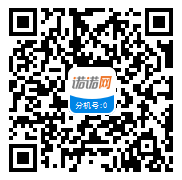 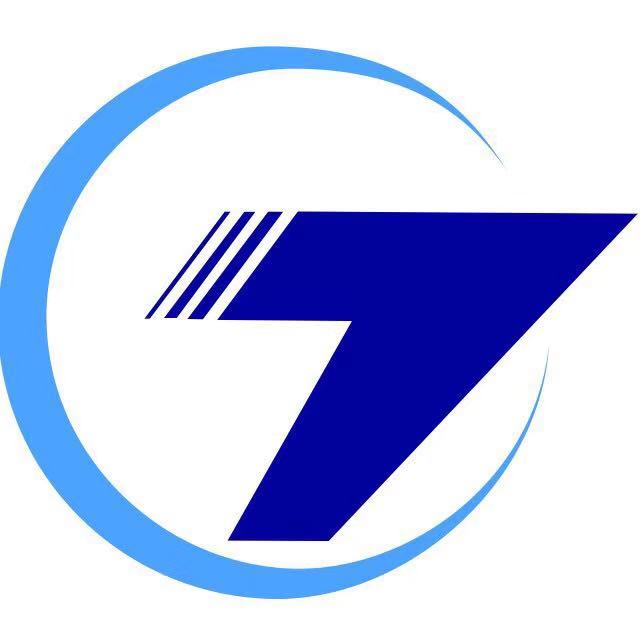 